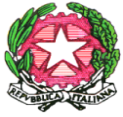 ISTITUTO COMPRENSIVO CAMIGLIANO - Loc. Pianacce 55010 CAMIGLIANO – CAPANNORITel. 0583/926526 - fax 0583/922568 - c. mecc. LUIC835007-E mail: luic835007@istruzione.it – pec: luic835007@pec.istruzione.it-  www.iccamigliano.edu.itIl/la sottoscritto/a Padre/Madre dell’alunno/a …………………………….…………………………..iscritto/a  per l’a.s. 2022/2023 alla classe…… della Scuola Primaria di:     CAMIGLIANO       GRAGNANO                 SEGROMIGNO PIANO                SEGROMIGNO MONTE    S. COLOMBANOCHIEDE  DI POTERusufruire del servizio pre-scuola a carico delle famiglie per l’a.s. 2022/2023 svolto dall’Associazione Anteas e secondo quanto previsto dalla circolare n° 241 del 03/06/2022  .A tal fine si impegna al pagamento delle seguenti quote quadrimestrali anticipate:1° quadrimestre € 52,00 da pagare entro il 30 settembre 20222° quadrimestre € 52,00 da pagare entro il 3 gennaio 2023Padre:   Sede di lavoro…………………………………… orario………………………………….....Madre: Sede di lavoro……………………………………. orario…………………………………….	Si allega: Documentazione rilasciata dal datore di lavoro dell’orario di lavoro                                          Il Padre                                                       La Madre                             ……………………………..                   …………………………….Camigliano,  lì…………………….